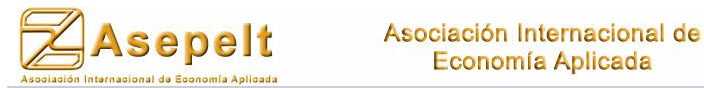 Enviar a: 	Administración ASEPELTadministracion@asepelt.orgSOLICITUD DE ADMISIÓN A ASEPELT-ESPAÑASocios InstitucionalesENTIDAD U ORGANISMO…………………………………………………………………...CIF………………………………………………………………………………………………DOMICILIO POSTAL…………………………………………………………………..…….LOCALIDAD…………………………..PROVINCIA……………………………………….CP……………………………..Teléfono……………………….Fax…………………………….Correo electrónico…………..……………………………Datos de la persona que realiza la solitud de inscripción o responsable de la entidad:APELLIDOS……………………………………………………………………………….…..NOMBRE…………….………………………………………………………………………...CARGO……………………………………………………………………………………..…..NIF…………………………………….Dirección:………………………………………………………………………………….……………………………………………………………………………………………….…….…CP:………………………………………………………………………………………………Población:…………………………………………………………………………….…………Provincia:……………………………………………………………………………….............Teléfono:…………………………………………………………………………………..……E-Mail:………………………………………………………………………………….………Pago de la cuota:El pago de la cuota anual de socio institucional se realizará mediante:□ Envío de cheque nominativo□ Transferencia bancaria a la cuenta ES74 0081 5583 4400 0118 1523□ Domiciliación bancaria del reciboDomiciliación de recibos:Sr. Director: Muy Sr. Mío: Ruego a Ud. se sirva adeudar en la libreta / cuenta corriente y hasta nueva orden, los recibos que a mi nombre presente la Asociación de Economía Aplicada ASEPELT-ESPAÑA.BANCO O CAJA………….………………………………………………………………..OFICINA………….………………………………………………………………………...Dirección: ………….………………………………………………………………………..Ciudad………….…………………………………………………………………..………..CP.: ………….…………………………………………………………..…………………..IBAN:………………………………………………………………..CUENTA:En ………………………………., a ……de…………………….201…Firmado……………………………………□ He leído y entiendo las Clausulas de protección de datosCláusulas de protección de datos:En cumplimiento de la Ley 15/1999 de 13 de diciembre de Protección de datos personales y la LSSIC 34/2002, le informamos que los datos entregados quedan incorporados a los ficheros de la Asociación de Economía Aplicada ASEPELT ESPAÑA que es la titular y responsable de los mismos. La finalidad de los mismos es la gestión de los servicios a los asociados y no serán cedidos a terceros sin su consentimiento expreso para tal fin. Asimismo se les informa que pueden ejercitar sus derechos de acceso, rectificación y cancelación en los términos previstos en dicha Ley, podrán ejercitar sus derechos mediante e-mail a la dirección de correo administracion@asepelt.orgBco.Suc.DC.Cuenta